CALCIO A CINQUESOMMARIOSOMMARIO	1COMUNICAZIONI DELLA F.I.G.C.	1COMUNICAZIONI DELLA L.N.D.	1COMUNICAZIONI DELLA DIVISIONE CALCIO A CINQUE	4COMUNICAZIONI DEL COMITATO REGIONALE MARCHE	4COMUNICAZIONI DELLA F.I.G.C.COMUNICAZIONI DELLA L.N.D.C.U. n. 1 del 01.07.2024 – STAGIONE SPORTIVA 2024/2025Si pubblica in allegato il testo integrale del C.U. n. 1 del 01.07.2024 della L.N.D. – stagione sportiva 2024/2025.C.U. n. 2 del 01.07.2024 – STAGIONE SPORTIVA 2024/2025Si pubblica in allegato il testo integrale del C.U. n. 2 del 01.07.2024 della L.N.D. contenente l’attività della Lega Nazionale Dilettanti-Divisione calcio a 5.C.U. n. 3 del 01.07.2024 – STAGIONE SPORTIVA 2024/2025Si pubblica in allegato il testo integrale del C.U. n. 3 del 01.07.2024 della L.N.D. inerente l’obbligatorietà della visita medica per l’attività agonistica.C.U. n. 5 del 01.07.2024 – STAGIONE SPORTIVA 2024/2025Si pubblica in allegato il testo integrale del C.U. n. 5 del 01.07.2024 della L.N.D. contenente il programma relativo alla manifestazioni nazionali organizzate dalla L.N.D. nella stagione sportiva 2024/2025.C.U. n. 7 del 01.07.2024 – STAGIONE SPORTIVA 2024/2025Si pubblica in allegato il testo integrale del C.U. n. 7 del 01.07.2024 della L.N.D. contenente le nomine relative alla composizione delle Delegazioni Provinciali, Distrettuali e Zonali per la stagione sportiva 2024/2025, a valere fino al 30 giugno 2025.C.U. n. 8 del 01.07.2024 – STAGIONE SPORTIVA 2024/2025Si pubblica in allegato il testo integrale del C.U. n. 8 del 01.07.2024 della L.N.D. inerente la tutela assicurativa tesserati e dirigenti L.N.D. Modalità di denuncia e di gestione dei sinistri.C.U. n. 10 del 01.07.2024 – STAGIONE SPORTIVA 2024/2025Si pubblica in allegato il testo integrale del C.U. n. 10 del 01.07.2024 della L.N.D. inerente convocazione dell’Assemblea Federale Elettiva per il giorno 4 novembre 2024, alle ore 8:30 per la prima convocazione ed alle ore 11.:00 in seconda convocazione, presso l’Hotel Hilton Rome Airport, via Artuto Ferrarin n.2 – Fiumicino Aeroporto.C.U. n. 11 del 01.07.2024 – STAGIONE SPORTIVA 2024/2025Si pubblica in allegato il C.U. n° 2/A della F.I.G.C. inerente la decadenza dell’affiliazione per inattività di Società della Lega Nazionale Dilettanti.C.U. n. 12 del 01.07.2024 – STAGIONE SPORTIVA 2024/2025Si pubblica in allegato il C.U. n° 3/A della F.I.G.C. inerente la concessione della deroga prevista dall’art. 40 comma 3 bis delle N.O.I.F. nella stagione sportiva 2024/2025.C.U. n. 478 del 28.06.2024 – STAGIONE SPORTIVA 2023/2024Si trasmette, in allegato, il Comunicato Ufficiale della F.I.G.C. n. 272/A, inerente la proroga al 31 dicembre 2024 del termine per la nomina, da parte delle Associazioni e Società Sportive affiliate, di un Responsabile contro abusi, violenze e discriminazioni sui tesserati, con particolare riferimento alla tutela dei minori (cosiddetto Safeguarding).C.U. n. 479 del 29.06.2024 – STAGIONE SPORTIVA 2023/2024Si pubblica, in allegato, il Comunicato Ufficiale F.I.G.C. n. 273/A, inerente le modifiche agli artt. 32, 33 e 106 delle Norme Organizzative Interne della F.I.G.C.C.U. n. 483 del 29.06.2024 – STAGIONE SPORTIVA 2023/2024Si pubblica, in allegato, il Comunicato Ufficiale F.I.G.C. n. 277/A, inerente la modifica ai termini in materia di tesseramento per le società partecipanti ai Campionati di Calcio a 5 organizzati dalla LND, per la stagione sportiva 2024/2025.CIRCOLARE N. 1 DEL 01.07.2024 – STAGIONE SPORTIVA 2024/2025Si trasmette, per opportuna conoscenza, la copia della circolare n. 1 del 1.7.2024 della L.N.D. inerente la durata dell’attività agonistica nella stagione sportiva 2024/2025.CIRCOLARE N. 2 DEL 01.07.2024 – STAGIONE SPORTIVA 2024/2025Si trasmette, per opportuna conoscenza, la copia della circolare n. 2 del 1.7.2024 della L.N.D. inerente la necessità di conoscere tempestivamente, da parte della Segreteria Federale, le Società dichiarate inattive.CIRCOLARE N. 3 DEL 01.07.2024 – STAGIONE SPORTIVA 2024/2025Gare ufficiali da disputare in assenza di pubblico.Si trasmette, per opportuna conoscenza, la copia della circolare n. 3 del 1.7.2024 della L.N.D. concernente l’oggetto.CIRCOLARE N. 4 DEL 01.07.2024 – STAGIONE SPORTIVA 2024/2025Si trasmette, per opportuna conoscenza, la copia della circolare n. 4 del 1.7.2024 della L.N.D. concernente la necessità di collaborazione fra l’Osservatorio Nazionale sulla Manifestazioni Sportive, istituito presso il Ministero dell’Interno, ed i soggetti deputati all’organizzazione delle competizioni agonistiche indette dalla Lega Nazionale Dilettanti.CIRCOLARE N. 5 DEL 01.07.2024 – STAGIONE SPORTIVA 2024/2025Si trasmette, per opportuna conoscenza, la copia della circolare n. 5 del 1.7.2024 della L.N.D. inerente la validità della convenzione fra la L.N.D. e l’U.S.S.I. per la stagione sportiva 2024/2025.CIRCOLARE N. 6 DEL 01.07.2024 – STAGIONE SPORTIVA 2024/2025Rapporti con gli organi di informazione per l’esercizio del diritto di cronaca per la stagione sportiva 2024/2025Si trasmette, per opportuna conoscenza, la copia della circolare n. 6 del 1.7.2024 della L.N.D. concernente l’oggetto.CIRCOLARE N. 7 DEL 01.07.2024 – STAGIONE SPORTIVA 2024/2025Acquisizione diritti audio-video per la stagione sportiva 2024/2025Si trasmette, per opportuna conoscenza, la copia della circolare n. 7 del 1.7.2024 della L.N.D. concernente l’oggetto.CIRCOLARE N. 8 DEL 01.07.2024 – STAGIONE SPORTIVA 2024/2025Trasmissione in diretta delle gare dei Campionati dilettantistici attraverso i canali social ufficiali delle Società associate alla Lega Nazionale Dlettanti – stagione sportiva 2024/2025.Si trasmette, per opportuna conoscenza, la copia della circolare n. 8 del 1.7.2024 della L.N.D. concernente l’oggetto.CIRCOLARE N. 9 DEL 01.07.2024 – STAGIONE SPORTIVA 2024/2025Si trasmette, per opportuna conoscenza, la copia della circolare n. 9 del 1.7.2024 della L.N.D. contenente la Riforma Fiscale -D.Lgs. del 14 giugno 2024, n.87, recante revisione del sistema sanzionatorio tributario.COMUNICAZIONI DELLA DIVISIONE CALCIO A CINQUECOMUNICAZIONI DEL COMITATO REGIONALE MARCHEPer tutte le comunicazioni con la Segreteria del Calcio a Cinque - richieste di variazione gara comprese - è attiva la casella e-mail c5marche@lnd.it; si raccomandano le Società di utilizzare la casella e-mail comunicata all'atto dell'iscrizione per ogni tipo di comunicazione verso il Comitato Regionale Marche. NOMINE COMPOSIZIONE DELEGAZIONI PROVINCIALI MARCHEStralcio CU n. 7 dell’1.7.2024 L.N.D.DELEGAZIONE PROVINCIALE DI ANCONADelegato		ROCCHI ELVIOVice Delegato		DUCA ALDOComponenti		POLENTA FABIO		CESARETTI LUIGI			INZITARI FRANCO		COTOLONI ATTILIO 			CANALINI GIANNI		Segretario		STAFFORTE CORRADODELEGAZIONE PROVINCIALE DI ASCOLI PICENODelegato		PAOLETTI LUIGIVice Delegato		PETRITOLA PIEROComponenti		PERONI PIETRO		FONTANA MARIO		FELICETTI GIOVANNI	Segretario		DI MARCO PASQUALEDELEGAZIONE PROVINCIALE DI MACERATADelegato		ANDRENELLI GUIDOVice Delegato		TRASATTI GINOComponenti		SOLDINI GABRIELE		MONTIRONI MARIO			FRANCUCCI MAURIZIO	Segretario		CONTIGIANI SILVANODELEGAZIONE PROVINCIALE DI PESARO URBINODelegato		MORMILE PASQUALEVice Delegato		SAUDELLI SAUROComponenti		BEDINOTTI LUIGI			OLIVI PAOLO			SCHIRO’ ANTONIO NOBILE	PEDINELLI MAURO 			ACCARDI JACOPOSegretario		VERARDO STEFANO		DELEGAZIONE PROVINCIALE DI FERMODelegato		MALASPINA GIUSEPPEVice Delegato		AMICI PATRIZIOComponenti		MICUCCI GASTONE			TOSONI JOELE	STROVEGLI GIANNI		Segretario		RICCI GIUSEPPENOTIZIE SU ATTIVITA’ AGONISTICA*     *     *ORARIO UFFICIL’orario di apertura degli uffici del Comitato Regionale Marche è il seguente:E’ comunque attivo durante i suddetti orari, salvo assenza degli addetti, anche il servizio telefonico ai seguenti numeri:Ufficio Segreteria		071/28560404		cr.marche01@lnd.itUfficio Amministrazione	071/28560322 	cr.marche02@lnd.itUfficio Tesseramento 	071/28560408 Ufficio Emissione Tessere	071/28560401Pubblicato in Ancona ed affisso all’albo del Comitato Regionale Marche il 02/07/2024.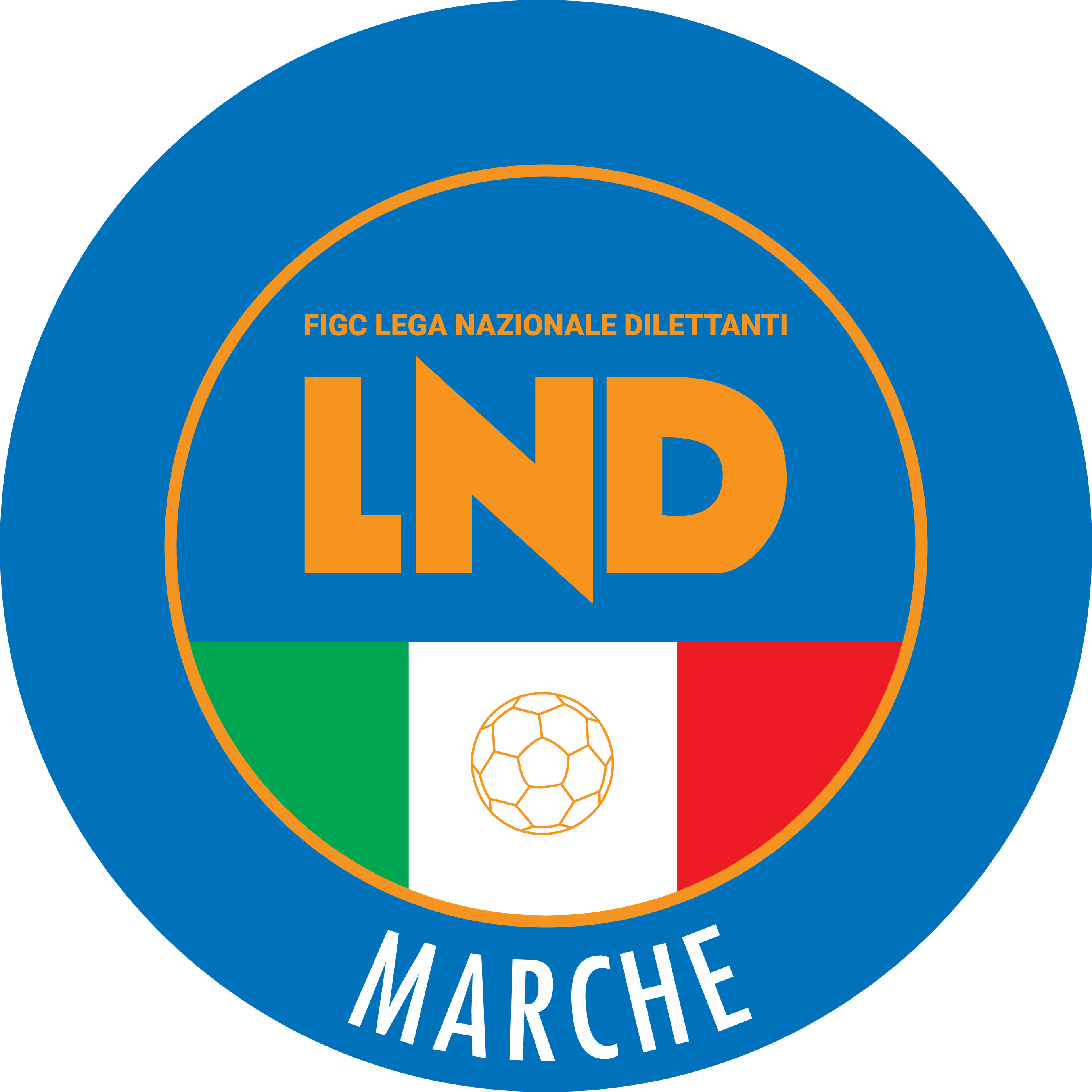 Federazione Italiana Giuoco CalcioLega Nazionale DilettantiCOMITATO REGIONALE MARCHEVia Schiavoni, snc - 60131 ANCONACENTRALINO: 071 285601 - FAX: 071 28560403sito internet: marche.lnd.ite-mail: c5marche@lnd.itpec: c5marche@pec.figcmarche.itTelegram: https://t.me/lndmarchec5Stagione Sportiva 2024/2025Comunicato Ufficiale N° 01 del 02/07/2024Stagione Sportiva 2024/2025Comunicato Ufficiale N° 01 del 02/07/2024GIORNOMATTINOPOMERIGGIOLunedìChiuso15.00 – 17.00Martedì10.00 – 12.00ChiusoMercoledìChiusoChiusoGiovedì10.00 – 12.00 ChiusoVenerdìChiusoChiusoIl Responsabile Regionale Calcio a Cinque(Marco Capretti)Il Presidente(Ivo Panichi)